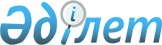 Аудандық мәслихаттың кейбір шешімдерін күші жойылды деп тану туралыБатыс Қазақстан облысы Бөкей ордасы аудандық мәслихатының 2015 жылғы 27 наурыздағы № 21-6 шешімі      Қазақстан Республикасының 2001 жылғы 23 қаңтардағы "Қазақстан Республикасындағы жергілікті мемлекеттік басқару және өзін-өзі басқару туралы", Қазақстан Республикасының 1998 жылғы 24 наурыздағы "Нормативтік-құқықтық актілер туралы" Заңдарын басшылыққа ала отырып, аудандық мәслихат ШЕШІМ ЕТЕДІ:

      Осы шешімге қосымшаға сәйкес Бөкей ордасы аудандық мәслихатының кейбір шешімдерін күші жойылды деп танылсын.

 Бөкей ордасы аудандық мәслихатының күші жойылған кейбір шешімдерінің тізбесі      1. Бөкей ордасы аудандық мәслихатының 2013 жылғы 27 желтоқсандағы № 14-2 "Бөкей ордасы ауданының 2014-2016 жылдарға арналған бюджеті туралы" шешімі (Нормативтік құқықтық актілерді мемлекеттік тіркеу тізілімінде № 3402 тіркелген, 2014 жылғы 15 ақпандағы "Орда жұлдызы" газетінде жарияланған). 

      2. Бөкей ордасы аудандық мәслихатының 2014 жылғы 12 наурыздағы № 15-4 "2014 жылы Бөкей ордасы ауданының ауылдық елді мекендеріне жұмыс істеуге және тұруға келген денсаулық сақтау, білім беру, әлеуметтік қамсыздандыру, мәдениет, спорт және агроөнеркәсіптік кешен саласындағы мамандарына көтерме жәрдемақы және тұрғын үй алу немесе салу үшін әлеуметтiк қолдау көрсету туралы" шешімі (Нормативтік құқықтық актілерді мемлекеттік тіркеу тізілімінде № 3487 тіркелген, 2014 жылғы 26 сәуірдегі "Орда жұлдызы" газетінде жарияланған).

      3. Бөкей ордасы аудандық мәслихатының 2014 жылғы 30 сәуірдегі № 17-1 "Бөкей ордасы аудандық мәслихатының 2013 жылғы 27 желтоқсандағы № 14-2 "Бөкей ордасы ауданының 2014-2016 жылдарға арналған бюджеті туралы" шешіміне өзгерістер енгізу туралы" шешімі (Нормативтік құқықтық актілерді мемлекеттік тіркеу тізілімінде № 3520 тіркелген, 2014 жылғы 19 шілдегі "Орда жұлдызы" газетінде жарияланған).

      4. Бөкей ордасы аудандық мәслихатының 2014 жылғы 7 қазандағы № 19-1 "Бөкей ордасы аудандық мәслихатының 2013 жылғы 27 желтоқсандағы № 14-2 "Бөкей ордасы ауданының 2014-2016 жылдарға арналған бюджеті туралы" шешіміне өзгерістер енгізу туралы" шешімі (Нормативтік құқықтық актілерді мемлекеттік тіркеу тізілімінде № 3651 тіркелген, 2014 жылғы 8 қарашадағы "Орда жұлдызы" газетінде жарияланған).

      5. Бөкей ордасы аудандық мәслихатының 2014 жылғы 7 қазандағы № 19-2 "Бөкей ордасы аудандық мәслихатының 2014 жылғы 12 наурыздағы № 15-4 "2014 жылы Бөкей ордасы ауданының ауылдық елді мекендеріне жұмыс істеуге және тұруға келген денсаулық сақтау, білім беру, әлеуметтік қамсыздандыру, мәдениет, спорт және агроөнеркәсіптік кешен саласындағы мамандарына көтерме жәрдемақы және тұрғын үй алу немесе салу үшін әлеуметтiк қолдау көрсету туралы" шешіміне өзгерістер енгізу туралы" шешімі (Нормативтік құқықтық актілерді мемлекеттік тіркеу тізілімінде № 3652 тіркелген, 2014 жылғы 22 қарашадағы "Орда жұлдызы" газетінде жарияланған).

      6. Бөкей ордасы аудандық мәслихатының 2014 жылғы 23 желтоқсандағы № 20-1 "Бөкей ордасы аудандық мәслихатының 2013 жылғы 27 желтоқсандағы № 14-2 "Бөкей ордасы ауданының 2014-2016 жылдарға арналған бюджеті туралы" шешіміне өзгерістер енгізу туралы" шешімі (Нормативтік құқықтық актілерді мемлекеттік тіркеу тізілімінде № 3739 тіркелген, 2015 жылғы 20 қаңтардағы "Орда жұлдызы" газетінде жарияланған).


					© 2012. Қазақстан Республикасы Әділет министрлігінің «Қазақстан Республикасының Заңнама және құқықтық ақпарат институты» ШЖҚ РМК
				
      Сессия төрайымы

Г. Мұқанова

      Мәслихат хатшысы

Е. Таңатов
2015 жылғы 27 наурыздағы № 21-6
аудандық мәслихат шешіміне
қосымша